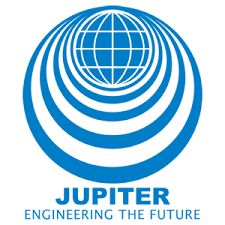 Media ReleaseJUPITER WAGONS LIMITEDJupiter Wagons Ltd. announces Q1 FY23 ResultsQ1FY23 Revenue from Operations stands at Rs. 29540.10 lakhsKolkata: August 13, 2022:  Jupiter Wagons Limited, a leading manufacturer of railway wagons, high-speed bogies, couplers, draft gears, railway castings, load bodies & applications for commercial vehicles and ISO containers has announced its financial results for the first quarter ended on 30th June, 2022.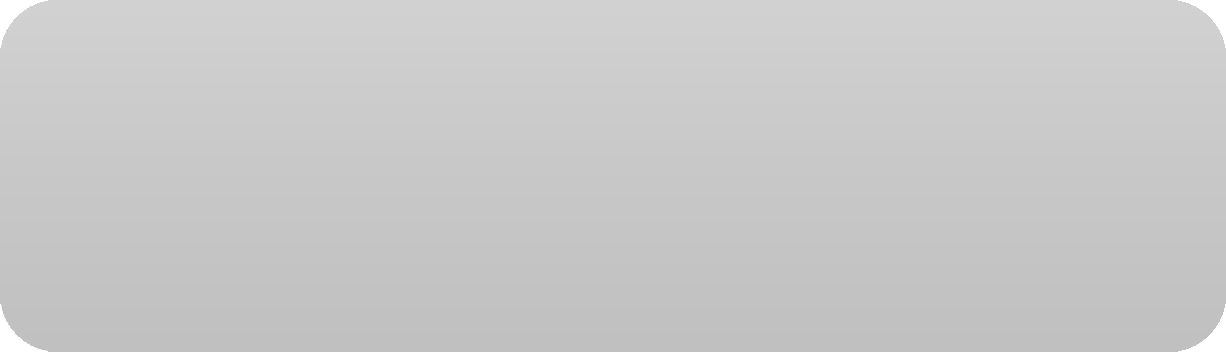 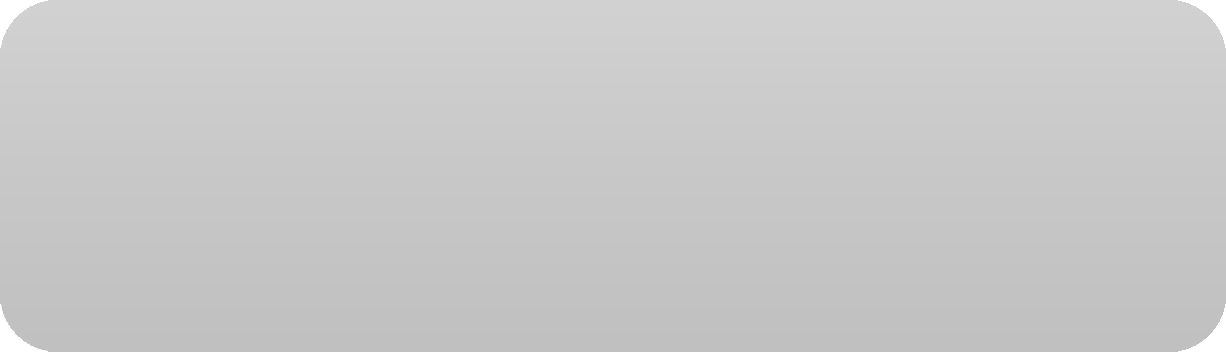 Commenting on the results, Mr. Vivek Lohia, Managing Director, Jupiter Wagons Limited, said, “We are one of the leading mobility solution providers and the reverse merger has empowered us to enhance our business operations. Infrastructure development is the key component in the economic growth of the country and with our products and services, we want to offer optimum value and effectiveness to the process.” He further added, “Q1FY23 revenue was according to our expectation, we have a good order book and we are on the path of strong and sustainable growth.” Below are the details of our order book:Total order book of Rs.468,631 lakh of manufacturing products across all plants.1, Total wagon manufacturing and supply order of Rs.4,00,156 lakh from Indian Railway and private companies;2. Containers manufacturing and supply order of Rs.5,961 lakh;3. Order for design, fabrication and supply of flatbed trailer & Bombcart of Rs.6830 lakh;4. Largest order of Weldable CMS crossing ever awarded by Indian Railway for super fast track, PM Gati Shakti NationalMaster Plan, for supply of 3,962 sets valued Rs. 12,684 lakh. The product will be manufactured and supplied by the Company along with technology partner Talleres Alegria SA, JV arrangement.He further added that the management is projecting an order book of Rs 43,000 lakh from OEMs for supply of applications of Commercial vehicles for the year.The JV companies, JWL Kovis (India) Pvt Limited has received RSDO approval to manufacture and supply of Brake Discs for LHB type of coaches and JWL DAKO-CZ India Pvt Limited received RDSO approval to manufacture & supply of Axle Mounted Disc Brake system. About Jupiter Wagons Limited (www.jupiterwagons.com/) BSE: 533272; NSE: JWL)Jupiter Wagons Group is a leading company providing complete mobility solutions with a rich legacy of over four decades. Over the years, they have emerged as a one-stop solutions provider within the sector due to their high-quality standards. Moreover, its robust technology foundation reinforces its status as one of the fastest growing within the industry. The company’s expansive product portfolio spans across Wagons, Coupler, Draft Gear, Bogie, CMS Crossings, Passenger Coach (LHB), Metro Coach, Loco, load bodies & applications for commercial vehicles and ISO containers. The customer profile consists of Indian Railways, American Railroad, Indian Defense and National & Multinational Wagon Leasing Companies, Construction Equipment & Heavy Vehicles Manufacturers, Municipalities & Health-Care Sectors, Energy, Mining & Infrastructure and logistic & shipping companies. Their clientele includes Indian Railway, the Ministry of Defence, GATEX, Adani, Tata Motors, Volvo Eicher Motors, Bharat Benz, Avia Motors, etc. Jupiter manufacturing facilities are spread across India in Kolkata, Jamshedpur, Indore, and Jabalpur. Jupiter Wagons Group has a group revenue of approximately Rs. 1200 crores. They have also entered global partnerships with Slovakian company Tatravagonka, DAKO-CZ (Czech Republic), Kovis Proizvodna (Slovenia), Telleres Alegria S.A (Spain), Frenoplast S.A (Poland), and LAF-CIM Group (France).For more information, contact:DISCLAIMER:Certain statements that are made in the Press Release may be forward-looking statements. Such forward-looking statements are subject to certain risks and uncertainties like significant changes in economic environment in India and overseas, tax laws, inflation, litigation, etc. Actual results might differ substantially from those expressed or implied. Jupiter Wagons Ltd. will not be in any way responsible for any action taken based on such statements and discussions; and undertakes no obligation to publicly update these forward-looking statements to reflect subsequent events or circumstances.Ms. Kiwishka PrasadConcept Public RelationsM: +91 75068 61969E-mail: kiwishka@conceptpr.in